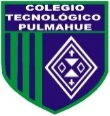 Colegio Tecnológico PulmahueSéptimo básicoEl objetivo de esta guía es que los estudiantes puedan aplicar el vocabulario sobre emociones de acuerdo a las situaciones de cada oración, se puede utilizar traductor o diccionario para entender el contexto de cada una. O.A: Describir emociones de acuerdo a diferentes situaciones  Feelings and EmotionsInstruction: Write the feelings or emotions on the space provided.How would you feel if…..… you were about to talk in public for the first time?		___________________________… you won the jackpot prize on lottery?				___________________________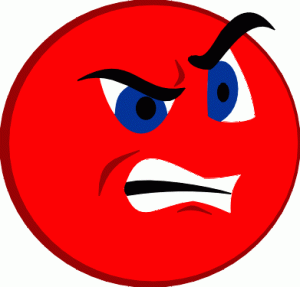 … you had a final exam tomorrow?	  				___________________________… you found out you were adopted?				___________________________… you were going on holiday tomorrow?				___________________________… you had just run 10 kilometers?					___________________________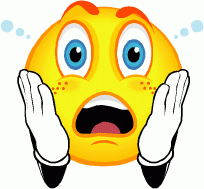 … you lost your wallet?						___________________________… your parents were in the missing plane?				___________________________… you got a perfect score on a test?					___________________________… the doctor told you that you had a cancer?			___________________________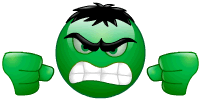 … you got lost in the forest?						___________________________… you could meet your favorite celebrity?				___________________________… you lost in a competition?						___________________________… you bought a car and it broke down the next day? 		___________________________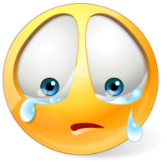 … everyone asked for your advice?					___________________________… two people gave you opposite advice?				___________________________… the police told you that your house had been burgled?		___________________________… you didn’t get a present you were hoping to get?		___________________________… a good friend didn’t invite you to his party?			___________________________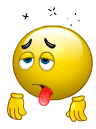 … everyone forgot your birthday?					___________________________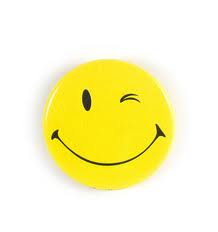 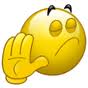 